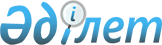 Об организации общественных работ по Кербулакскому району
					
			Утративший силу
			
			
		
					Постановление акимата Кербулакского района Алматинской области от 22 февраля 2012 года N 31. Зарегистрировано Управлением юстиции Кербулакского района Департамента юстиции Алматинской области 16 марта 2012 года N 2-13-153. Утратило силу постановлением акимата Кербулакского района Алматинской области от 23 июля 2013 N 218      Сноска. Утратило силу постановлением акимата Кербулакского района Алматинской области от 23.07.2013 N 218

      Примечание РЦПИ:

      В тексте сохранена авторская орфография и пунктуация.       

В соответствии с подпунктом 13) пункта 1 статьей 31 Закона Республики Казахстан от 23 января 2001 года "О местном государственном управлении и самоуправлении в Республике Казахстан", подпунктом 5) статьи 7 и статьи 20 Закона Республики Казахстан от 23 января 2001 года "О занятости населения" и постановления Правительства Республики Казахстан от 19 июня 2001 года N 836 "О мерах по реализации Закона Республики Казахстан от 23 января 2001 года "О занятости населения", акимат Кербулакского района ПОСТАНОВЛЯЕТ:



      1. Организовать общественные работы путем создания временных рабочих мест для безработных, в соответствии со спросом предложении.



      2. Утвердить перечень организации, в которых будут организованы общественные работы, виды, объемы, конкретные условия общественных работ, размеры оплаты труда участников и источники их финансирования согласно приложению.



      3. Признать утратившим силу постановление акимата Кербулакского района от 06 апреля 2011 года N 94 "Об организации оплачиваемых общественных работ на 2011 год" (зарегистрированное в Реестре государственной регистрации нормативных правовых актов от 06 мая 2011 года N 2-13-139, опубликованное в газете "Кербұлақ жұлдызы" от 20 мая 2011 года N 20 (3561).



      4. Контроль за исполнением настоящего постановления возложить на курирующего (вопросы социальной сферы) заместителя акима района.



      5. Настоящее постановление вступает в силу со дня государственной регистрации в органах юстиции и вводится в действие по истечении десяти календарных дней после дня его первого официального опубликования.      Аким района                                Н. Жантылеуов      СОГЛАСОВАНО:      Начальник государственного 

      учреждения "Отдела занятости

      и социальных программ                      Айгуль Турдахыновна Диханбаева

      22 февраля 2012 года

Приложение

к постановлению акимата

Кербулакского района

от 22 февраля 2012 года N 31

"Об организации общественных

работ по Кербулакскому району" 

Перечень организации, виды, общественных работ, объемы и

конкретные условия, размеры оплаты труда участников и источники

их финансирования
					© 2012. РГП на ПХВ «Институт законодательства и правовой информации Республики Казахстан» Министерства юстиции Республики Казахстан
				Р/нПеречень

организацийВиды общественных

работОбъемы и

конкретные

условияРазмер

оплаты

труда

участниковИсточник

финанси-

рования123456789101112131415Аппарат

акима

поселка

СарыозекаАппарата

акима

Жайнакског

сельского

округаАппарат

акима

Сарыбастауского

сельского

округаАппарат

акима

Коксуского

сельского

округаАппарат

акима

Талдыбулакского

сельского

округаАппарат

акима

Басшийского

сельского

округаЖоламанского

сельского

округаАппарат

акима

Шанханайского

сельского

округаАппарат

акима

Карашокынского

сельского

округаАппарат

акима

Шубарского

сельского

округаАппарат

акима

Сарыбулакского

сельского

округаАппарат

акима

Каспанского

сельского

округаАппарат

акима

Кызылжарского

сельского

округаАппарат

акима

Когалинского

сельского

округаАппарат

акима

Алтынемелского

сельского

округаБлагоустройство

региона,

улучшение

экологического

состояния,

помощь в

санитарной

очистке,

(побелка

деревьев и

ограждении,

очистка

арыков,

уборка

обочин,

сооружение

очистка

водоводов);

озеленение

(обрезка

сухих

деревьев,

посадка

саженцев и

ухаживание);

помощь в

работе по

оказанию

социальной

помощи на

дому

участникам и

ветеранам

Великий

Отечественный

войны и их

вдовам,

одиноко

престарелым

пенсионерам;

помощь в

работе по

оказанию

социальной

помощи на

дому детям с

ограниченными

возможностями;

помощь в

восстановлении

историко

архитектурных

памятников

(уборка

территории,

побелка,

приведение в

порядок и

уход за

монументами

славы);Для организаций

общественных работ

не могут быт

использованы

постоянные рабочие

места и вакансии,

предназначены

специально для

безработных;

предназначены для

работников,

занятых в режиме

неполного рабочего

времени;

предоставляется

возможность

временного

трудоустройства

лицам, не имеющим

специального

образования;

возможность

организовать

работы на условиях

неполного рабочего

дня и по гибкому

графику;

(5 дневный

неполный рабочий

день, отметить 2

выходных дня)

по режиму

неполного рабочего

времени (5-6

часов);

рабочие место

должно быть

удобным для

работы;

своевременная

выплата заработной

платы, а так же

другие объемы и

условия

общественных работ

указаны в

договоре;

уполномоченные

органы по вопросам

занятости

заключают с

работодателем

типовой договор на

выполнение

общественных работНе ниже

минимальной

месячной

заработной

платы

установлен-

ной

законода-

тельством

Республики

КазахстанМестный

бюджет16Государственное

учреждение

"Отдел по делам

обороны

Кербулакского

района"Оказание

помощи в

проведении

технических

работ по

обработке

документов во

время

весенне–

осеннего

призыва и

курьерские

работыДля организаций

общественных работ

не могут быт

использованы

постоянные рабочие

места и вакансии,

предназначены

специально для

безработных;

предназначены для

работников,

занятых в режиме

неполного рабочего

времени;

предоставляется

возможность

временного

трудоустройства

лицам, не имеющим

специального

образования;

возможность

организовать

работы на условиях

неполного рабочего

дня и по гибкому

графику;

(5 дневный

неполный рабочий

день, отметить 2

выходных дня)

по режиму

неполного рабочего

времени (5-6

часов);

рабочие место

должно быть

удобным для

работы;

своевременная

выплата заработной

платы, а так же

другие объемы и

условия

общественных работ

указаны в

договоре;

уполномоченные

органы по вопросам

занятости

заключают с

работодателем

типовой договор на

выполнение

общественных работНе ниже

минимальной

месячной

заработной

платы

установлен-

ной

законода-

тельством

Республики

КазахстанМестный

бюджет17Кербулакский

районный филиал

Государственного

учреждения

Государственный

архив

Алматинской

областиОказание

технической

помощи в

обработке

документов,

оказание

помощь при

обработке

архивных

материалов,

сортировка,

подшивка и

нумерация

документовДля организаций

общественных работ

не могут быт

использованы

постоянные рабочие

места и вакансии,

предназначены

специально для

безработных;

предназначены для

работников,

занятых в режиме

неполного рабочего

времени;

предоставляется

возможность

временного

трудоустройства

лицам, не имеющим

специального

образования;

возможность

организовать

работы на условиях

неполного рабочего

дня и по гибкому

графику;

(5 дневный

неполный рабочий

день, отметить 2

выходных дня)

по режиму

неполного рабочего

времени (5-6

часов);

рабочие место

должно быть

удобным для

работы;

своевременная

выплата заработной

платы, а так же

другие объемы и

условия

общественных работ

указаны в

договоре;

уполномоченные

органы по вопросам

занятости

заключают с

работодателем

типовой договор на

выполнение

общественных работНе ниже

минимальной

месячной

заработной

платы

установлен-

ной

законода-

тельством

Республики

КазахстанМестный

бюджет18Министерства

труда и

социальной

защиты

населения

Республики

Казахстан

государственного

казенного

предприятия

"Государственный

центр по

выплате пенсий"

Алматинского

областного

филиала

Кербулакское

районное

отделенияОказание при

обработке

материалов,

обход

получателей

пенсионных

выплат по

адресам

(уточнение

места

жительства)Для организаций

общественных работ

не могут быт

использованы

постоянные рабочие

места и вакансии,

предназначены

специально для

безработных;

предназначены для

работников,

занятых в режиме

неполного рабочего

времени;

предоставляется

возможность

временного

трудоустройства

лицам, не имеющим

специального

образования;

возможность

организовать

работы на условиях

неполного рабочего

дня и по гибкому

графику;

(5 дневный

неполный рабочий

день, отметить 2

выходных дня)

по режиму

неполного рабочего

времени (5-6

часов);

рабочие место

должно быть

удобным для

работы;

своевременная

выплата заработной

платы, а так же

другие объемы и

условия

общественных работ

указаны в

договоре;

уполномоченные

органы по вопросам

занятости

заключают с

работодателем

типовой договор на

выполнение

общественных работНе ниже

минимальной

месячной

заработной

платы

установлен-

ной

законода-

тельством

Республики

КазахстанМестный

бюджет19Совет ветеранов

Кербулакского

районаОказать

помощь

оформления

необходимых

документов

участникам

Великой

Отечественной

войны и

вдовамДля организаций

общественных работ

не могут быт

использованы

постоянные рабочие

места и вакансии,

предназначены

специально для

безработных;

предназначены для

работников,

занятых в режиме

неполного рабочего

времени;

предоставляется

возможность

временного

трудоустройства

лицам, не имеющим

специального

образования;

возможность

организовать

работы на условиях

неполного рабочего

дня и по гибкому

графику;

(5 дневный

неполный рабочий

день, отметить 2

выходных дня)

по режиму

неполного рабочего

времени (5-6

часов);

рабочие место

должно быть

удобным для

работы;

своевременная

выплата заработной

платы, а так же

другие объемы и

условия

общественных работ

указаны в

договоре;

уполномоченные

органы по вопросам

занятости

заключают с

работодателем

типовой договор на

выполнение

общественных работНе ниже

минимальной

месячной

заработной

платы

установлен-

ной

законода-

тельством

Республики

КазахстанМестный

бюджет20Кербулакский

районный судОказание

помощи при

обработке

архивных

материалов,

сортировка,

подшивка и

нумерация

документовДля организаций

общественных работ

не могут быт

использованы

постоянные рабочие

места и вакансии,

предназначены

специально для

безработных;

предназначены для

работников,

занятых в режиме

неполного рабочего

времени;

предоставляется

возможность

временного

трудоустройства

лицам, не имеющим

специального

образования;

возможность

организовать

работы на условиях

неполного рабочего

дня и по гибкому

графику;

(5 дневный

неполный рабочий

день, отметить 2

выходных дня)

по режиму

неполного рабочего

времени (5-6

часов);

рабочие место

должно быть

удобным для

работы;

своевременная

выплата заработной

платы, а так же

другие объемы и

условия

общественных работ

указаны в

договоре;

уполномоченные

органы по вопросам

занятости

заключают с

работодателем

типовой договор на

выполнение

общественных работНе ниже

минимальной

месячной

заработной

платы

установлен-

ной

законода-

тельством

Республики

КазахстананМестный

бюджет21Государственное

учреждение

"Отдел

занятости и

социальных

программ

Кербулакского

района"Оказание

помощи при

обработке

архивных

материалов,

сортировка,

подшивка и

нумерация

документовДля организаций

общественных работ

не могут быт

использованы

постоянные рабочие

места и вакансии,

предназначены

специально для

безработных;

предназначены для

работников,

занятых в режиме

неполного рабочего

времени;

предоставляется

возможность

временного

трудоустройства

лицам, не имеющим

специального

образования;

возможность

организовать

работы на условиях

неполного рабочего

дня и по гибкому

графику;

(5 дневный

неполный рабочий

день, отметить 2

выходных дня)

по режиму

неполного рабочего

времени (5-6

часов);

рабочие место

должно быть

удобным для

работы;

своевременная

выплата заработной

платы, а так же

другие объемы и

условия

общественных работ

указаны в

договоре;

уполномоченные

органы по вопросам

занятости

заключают с

работодателем

типовой договор на

выполнение

общественных работНе ниже

минимальной

месячной

заработной

платы

установлен-

ной

законода-

тельством

Республики

КазахстанМестный

бюджет22Управление

юстиции

Кербулакского

районаОказание

помощи при

обработке

архивных

материалов,

сортировка,

подшивка и

нумерация

документовДля организаций

общественных работ

не могут быт

использованы

постоянные рабочие

места и вакансии,

предназначены

специально для

безработных;

предназначены для

работников,

занятых в режиме

неполного рабочего

времени;

предоставляется

возможность

временного

трудоустройства

лицам, не имеющим

специального

образования;

возможность

организовать

работы на условиях

неполного рабочего

дня и по гибкому

графику;

(5 дневный

неполный рабочий

день, отметить 2

выходных дня)

по режиму

неполного рабочего

времени (5-6

часов);

рабочие место

должно быть

удобным для

работы;

своевременная

выплата заработной

платы, а так же

другие объемы и

условия

общественных работ

указаны в

договоре;

уполномоченные

органы по вопросам

занятости

заключают с

работодателем

типовой договор на

выполнение

общественных работНе ниже

минимальной

месячной

заработной

платы

установлен-

ной

законода-

тельством

Республики

КазахстанМестный

бюджет23Отдел

внутренних дел

Кербулакского

районаОказание

помощи при

обработке

архивных

материалов,

сортировка,

подшивка и

нумерация

документовДля организаций

общественных работ

не могут быт

использованы

постоянные рабочие

места и вакансии,

предназначены

специально для

безработных;

предназначены для

работников,

занятых в режиме

неполного рабочего

времени;

предоставляется

возможность

временного

трудоустройства

лицам, не имеющим

специального

образования;

возможность

организовать

работы на условиях

неполного рабочего

дня и по гибкому

графику;

(5 дневный

неполный рабочий

день, отметить 2

выходных дня)

по режиму

неполного рабочего

времени (5-6

часов);

рабочие место

должно быть

удобным для

работы;

своевременная

выплата заработной

платы, а так же

другие объемы и

условия

общественных работ

указаны в

договоре;

уполномоченные

органы по вопросам

занятости

заключают с

работодателем

типовой договор на

выполнение

общественных работНе ниже

минимальной

месячной

заработной

платы

установлен-

ной

законода-

тельством

Республики

КазахстанМестный

бюджет24Прокуратура

Кербулакского

районаОказание

помощи при

обработке

архивных

материалов,

сортировка,

подшивка и

нумерация

документовДля организаций

общественных работ

не могут быт

использованы

постоянные рабочие

места и вакансии,

предназначены

специально для

безработных;

предназначены для

работников,

занятых в режиме

неполного рабочего

времени;

предоставляется

возможность

временного

трудоустройства

лицам, не имеющим

специального

образования;

возможность

организовать

работы на условиях

неполного рабочего

дня и по гибкому

графику;

(5 дневный

неполный рабочий

день, отметить 2

выходных дня)

по режиму

неполного рабочего

времени (5-6

часов);

рабочие место

должно быть

удобным для

работы;

своевременная

выплата заработной

платы, а так же

другие объемы и

условия

общественных работ

указаны в

договоре;

уполномоченные

органы по вопросам

занятости

заключают с

работодателем

типовой договор на

выполнение

общественных работНе ниже

минимальной

месячной

заработной

платы

установлен-

ной

законода-

тельством

Республики

КазахстанМестный

бюджет25Кербулакский

районный филиал

Республиканского

Государственного

Казенного

Предприятия

"Центр по

недвижимости по

Алматинской

области

Комитета

регистрационной

службы и

оказание

правовой помощи

Министерства

Юстиции

Республики

Казахстан"Оказание

помощи при

обработке

архивных

материалов,

сортировка,

подшивка и

нумерация

документов.Для организаций

общественных работ

не могут быт

использованы

постоянные рабочие

места и вакансии,

предназначены

специально для

безработных;

предназначены для

работников,

занятых в режиме

неполного рабочего

времени;

предоставляется

возможность

временного

трудоустройства

лицам, не имеющим

специального

образования;

возможность

организовать

работы на условиях

неполного рабочего

дня и по гибкому

графику;

(5 дневный

неполный рабочий

день, отметить 2

выходных дня)

по режиму

неполного рабочего

времени (5-6

часов);

рабочие место

должно быть

удобным для

работы;

своевременная

выплата заработной

платы, а так же

другие объемы и

условия

общественных работ

указаны в

договоре;

уполномоченные

органы по вопросам

занятости

заключают с

работодателем

типовой договор на

выполнение

общественных работНе ниже

минимальной

месячной

заработной

платы

установлен-

ной

законода-

тельством

Республики

КазахстанМестный

бюджет26Государственное

коммунальное

предприятие

"Кербулак су

құбыры" на

праве

хозяйственного

ведения акимата

Кербулакского

районаОказание

помощи при

снятии

показании по

водомеру и

обработке

архивных

материалов,

сортировка,

подшивка и

нумерация

документовДля организаций

общественных работ

не могут быт

использованы

постоянные рабочие

места и вакансии,

предназначены

специально для

безработных;

предназначены для

работников,

занятых в режиме

неполного рабочего

времени;

предоставляется

возможность

временного

трудоустройства

лицам, не имеющим

специального

образования;

возможность

организовать

работы на условиях

неполного рабочего

дня и по гибкому

графику;

(5 дневный

неполный рабочий

день, отметить 2

выходных дня)

по режиму

неполного рабочего

времени (5-6

часов);

рабочие место

должно быть

удобным для

работы;

своевременная

выплата заработной

платы, а так же

другие объемы и

условия

общественных работ

указаны в

договоре;

уполномоченные

органы по вопросам

занятости

заключают с

работодателем

типовой договор на

выполнение

общественных работНе ниже

минимальной

месячной

заработной

платы

установлен-

ной

законода-

тельством

Республики

КазахстанМестный

бюджет27"Государственный

мемориальный

музей

Алтынемел"

имени Чокана

УалихановаПомощь в

санитарной

очистке

благоустройство,

уборка

территорий

музеяДля организаций

общественных работ

не могут быт

использованы

постоянные рабочие

места и вакансии,

предназначены

специально для

безработных;

предназначены для

работников,

занятых в режиме

неполного рабочего

времени;

предоставляется

возможность

временного

трудоустройства

лицам, не имеющим

специального

образования;

возможность

организовать

работы на условиях

неполного рабочего

дня и по гибкому

графику;

(5 дневный

неполный рабочий

день, отметить 2

выходных дня)

по режиму

неполного рабочего

времени (5-6

часов);

рабочие место

должно быть

удобным для

работы;

своевременная

выплата заработной

платы, а так же

другие объемы и

условия

общественных работ

указаны в

договоре;

уполномоченные

органы по вопросам

занятости

заключают с

работодателем

типовой договор на

выполнение

общественных работНе ниже

минимальной

месячной

заработной

платы

установлен-

ной

законода-

тельством

Республики

КазахстанМестный

бюджет28Общественное

объединения

инвалидов

"Қамқор"

Кербулакского

районаОказать

помощь по

обработке

нужные

документы

гражданам

инвалидамДля организаций

общественных работ

не могут быт

использованы

постоянные рабочие

места и вакансии,

предназначены

специально для

безработных;

предназначены для

работников,

занятых в режиме

неполного рабочего

времени;

предоставляется

возможность

временного

трудоустройства

лицам, не имеющим

специального

образования;

возможность

организовать

работы на условиях

неполного рабочего

дня и по гибкому

графику;

(5 дневный

неполный рабочий

день, отметить 2

выходных дня)

по режиму

неполного рабочего

времени (5-6

часов);

рабочие место

должно быть

удобным для

работы;

своевременная

выплата заработной

платы, а так же

другие объемы и

условия

общественных работ

указаны в

договоре;

уполномоченные

органы по вопросам

занятости

заключают с

работодателем

типовой договор на

выполнение

общественных работНе ниже

минимальной

месячной

заработной

платы

установлен-

ной

законода-

тельством

Республики

КазахстанМестный

бюджет29Общественное

объединения

инвалидов "Дос"

Кербулакского

районаОказать

помощь по

обработке

нужные

документы

гражданам

инвалидамДля организаций

общественных работ

не могут быт

использованы

постоянные рабочие

места и вакансии,

предназначены

специально для

безработных;

предназначены для

работников,

занятых в режиме

неполного рабочего

времени;

предоставляется

возможность

временного

трудоустройства

лицам, не имеющим

специального

образования;

возможность

организовать

работы на условиях

неполного рабочего

дня и по гибкому

графику;

(5 дневный

неполный рабочий

день, отметить 2

выходных дня)

по режиму

неполного рабочего

времени (5-6

часов);

рабочие место

должно быть

удобным для

работы;

своевременная

выплата заработной

платы, а так же

другие объемы и

условия

общественных работ

указаны в

договоре;

уполномоченные

органы по вопросам

занятости

заключают с

работодателем

типовой договор на

выполнение

общественных работНе ниже

минимальной

месячной

заработной

платы

установлен-

ной

законода-

тельством

Республики

КазахстанМестный

бюджет